ПРОЕКТ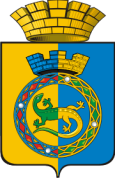 ДУМА ГОРНОУРАЛЬСКОГО ГОРОДСКОГО ОКРУГАВОСЬМОЙ  СОЗЫВВТОРОЕ  ЗАСЕДАНИЕРЕШЕНИЕот ___________________	 							         № ______г. Нижний ТагилОб утверждении Положения о Комитете по управлению муниципальным имуществом и земельным отношениям администрации Горноуральского городского округаВ соответствии с Федеральным законом от 6 октября 2003 года № 131-ФЗ «Об общих принципах организации местного самоуправления в Российской Федерации», Уставом Горноуральского городского округа, Дума Горноуральского городского округа РЕШИЛА:1. Утвердить Положение о Комитете по управлению муниципальным имуществом и земельным отношениям администрации Горноуральского городского округа (прилагается).2. Признать утратившим силу Решение Думы Горноуральского городского округа от 27.06.2013 № 28/12 «Об утверждении Положения о Комитете по управлению муниципальным имуществом и земельным отношениям администрации Горноуральского городского округа».3. Опубликовать настоящее Решение в установленном порядке и разместить на официальном сайте Горноуральского городского округа. 4. Настоящее Решение вступает в силу со дня официального опубликования.5. Контроль за выполнением настоящего Решения возложить на постоянную депутатскую комиссию по вопросам законности и местного самоуправления (Михайлова О.И.).ПОЛОЖЕНИЕО КОМИТЕТЕ ПО УПРАВЛЕНИЮ МУНИЦИПАЛЬНЫМ ИМУЩЕСТВОМ И ЗЕМЕЛЬНЫМ ОТНОШЕНИЯМ АДМИНИСТРАЦИИ ГОРНОУРАЛЬСКОГО ГОРОДСКОГО ОКРУГА1. ОБЩИЕ ПОЛОЖЕНИЯ1.1. Комитет по управлению муниципальным имуществом и земельным отношениям администрации Горноуральского городского округа (далее по тексту - Комитет) является функциональным органом администрации Горноуральского городского округа, наделен полномочиями администрации Горноуральского городского округа по решению вопросов местного значения, уполномоченным на управление и распоряжение муниципальным имуществом, осуществление имущественных прав и обязанностей Горноуральского городского округа в отношении муниципального имущества, в том числе земель и земельных участков, расположенных на территории Горноуральского городского округа, находящихся в муниципальной собственности Горноуральского городского округа, и тех, государственная собственность на которые не разграничена.1.2. Комитет наделен правами юридического лица, имеет самостоятельный баланс, обособленное имущество, лицевые счета, открытые в соответствие с бюджетным законодательством, имеет право от своего имени приобретать и осуществлять имущественные и неимущественные права и обязанности, быть истцом и ответчиком в судах всех уровней.Комитет имеет печать со своим наименованием и изображением герба Горноуральского городского округа, бланки со своим наименованием, а также иные печати и штампы.Организационно-правовая форма Комитета – муниципальное казенное учреждение.Полное наименование Комитета – Комитет по управлению муниципальным имуществом и земельным отношениям администрации Горноуральского городского округа. Сокращенное наименование Комитета – КУМИЗО администрации Горноуральского городского округа.1.3. Комитет входит в структуру администрации Горноуральского городского округа. Должности специалистов Комитета являются должностями муниципальной службы.1.4. Общее руководство и координацию деятельности Комитета осуществляет первый заместитель главы администрации Горноуральского городского округа.Непосредственное руководство Комитетом осуществляет председатель Комитета.1.5. Комитет в своей деятельности руководствуется законодательством Российской Федерации и Свердловской области, Уставом Горноуральского городского округа, муниципальными правовыми актами, а также настоящим Положением.1.6. Комитет осуществляет координацию деятельности муниципальных унитарных предприятий и учреждений в процессе управления муниципальной собственностью.В своей деятельности Комитет взаимодействует с органами местного самоуправления, органами администрации Горноуральского городского округа, муниципальными унитарными предприятиями и учреждениями, органами государственной власти Российской Федерации и Свердловской области, а также с коммерческими и некоммерческими организациями, физическими лицами.1.7. Приказы Комитета, изданные в пределах его компетенции, являются обязательными для всех органов администрации Горноуральского городского округа, муниципальных унитарных предприятий, муниципальных учреждений и других организаций, пользователей муниципальным имуществом, лиц, участвующих в процессе приватизации муниципального имущества, а также лиц, размещающих наружную рекламу на территории Горноуральского городского округа.1.8. Место нахождение Комитета: 622001 Свердловская область, г. Нижний Тагил, ул. Красноармейская, 46.1.9. Комитет в своей деятельности несет ответственность перед главой Горноуральского городского округа.2. ПОЛНОМОЧИЯ КОМИТЕТА2.1. Комитет при реализации своих функций обладает следующими полномочиями:2.1.1. Осуществляет полномочия по владению, пользованию и распоряжению муниципальной собственностью в пределах, установленных законодательством, правовыми актами органов местного самоуправления Горноуральского городского округа и настоящим Положением.2.1.2. Заключает муниципальные контракты с юридическими и физическими лицами в целях реализации возложенных на Комитет функций.2.1.3. Запрашивает и получает от отраслевых, функциональных, территориальных органов администрации Горноуральского городского округа, муниципальных унитарных предприятий и учреждений, иных хозяйствующих субъектов материалы и сведения об использовании муниципальной собственности, иные сведения, связанные с осуществлением функций Комитета, предусмотренных действующим законодательством и настоящим Положением.2.1.4. Назначает и проводит документальные и иные проверки деятельности муниципальных унитарных предприятий и учреждений, а также иных юридических лиц в части контроля за использованием по назначению и сохранностью объектов муниципальной собственности.2.1.5. Представляет интересы собственника – Горноуральского городского округа в отношениях связанных, с размещением рекламных конструкций и нестационарных торговых объектов на территории Горноуральского городского округа, в том числе связанных с защитой имущественных прав и законных интересов  округа от противоправных действий (бездействий) физических и юридических лиц.2.1.6. Комитет наделен полномочиями главного распорядителя бюджетных средств, главного администратора доходов бюджета Горноуральского городского округа.2.1.7. В случае нарушения требований законодательства, правовых актов, законных прав и интересов органов местного самоуправления Горноуральского городского округа в сфере управления и распоряжения муниципальной собственностью, а также при нарушении условий заключенных с Комитетом договоров обращается в суды и иные правоохранительные органы.2.1.8. Разрабатывает и согласовывает проекты муниципальных правовых актов Горноуральского городского округа по вопросам владения, пользования и распоряжения муниципальным имуществом.2.1.9. Рассматривает жалобы и обращения физических и юридических лиц по вопросам распоряжения и использования муниципального имущества.2.2. Полномочия Комитета не могут быть переданы иному органу администрации Горноуральского городского округа.3. ОСНОВНЫЕ ЗАДАЧИ И ФУНКЦИИ КОМИТЕТА3.1. Основные задачи Комитета:1) обеспечение эффективного управления и распоряжения муниципальным имуществом, в том числе земельными участками и (или) землями, государственная собственность на которые не разграничена или которые находятся в муниципальной собственности;2) осуществление учета муниципальной собственности, в том числе учета имущества, составляющего муниципальную казну;3) осуществление контроля за сохранностью и использованием муниципального имущества по целевому назначению, а также муниципального земельного контроля за использованием земель и земельных участков, находящихся на территории Горноуральского городского округа;4) предоставление муниципальных услуг и исполнение муниципальных функций в соответствии с муниципальными правовыми актами Горноуральского городского округа;5) осуществление мероприятий по вовлечению в хозяйственный оборот бесхозяйного имущества, расположенного на территории Горноуральского городского округа;6) обеспечение контроля и анализа эффективности использования муниципального имущества;7) организация управления и распоряжения  землями и земельными участками, расположенными на территории Горноуральского городского округа, находящихся в муниципальной собственности Горноуральского городского округа,  и тех, государственная собственность на которые не разграничена;8) проведение единой политики в вопросах учета, распределения, обмена и приватизации жилых помещений муниципального жилищного фонда Горноуральского городского округа;9) реализация полномочий администрации Горноуральского городского округа по вопросам обеспечения малоимущих граждан, проживающих в границах округа и нуждающихся в улучшении жилищных условий, жилыми помещениями в соответствии с жилищным законодательством;10) реализация целевых жилищных программ и подпрограмм Российской Федерации, Свердловской области на территории Горноуральского городского округа, в том числе освоение федеральных, областных, местных бюджетных средств, выделяемых для обеспечения жилыми помещениями или участия в софинансировании обеспечения отдельных категорий граждан жилыми помещениями, а также выдача государственных жилищных сертификатов, обеспеченных финансированием из бюджетов всех уровней;11) регулирование распространения наружной рекламы  и размещения нестационарных торговых объектов на территории Горноуральского городского округа.3.2. В целях обеспечения поставленных задач, Комитет выполняет следующие функции:1) разрабатывает проекты нормативных и иных правовых актов органов местного самоуправления Горноуральского городского округа по вопросам управления и распоряжения объектами муниципальной собственности, а также по другим вопросам, входящим в его компетенцию, осуществляет оценку регулирующего воздействия проектов муниципальных нормативных правовых актов, устанавливающих новые или изменяющих ранее предусмотренные муниципальными нормативными правовыми актами обязанности для субъектов предпринимательской и инвестиционной деятельности; 2) осуществляет полномочия заказчика на поставки товаров, выполнение работ и оказание услуг, связанных с решением вопросов местного значения, отнесенных к его компетенции, в порядке, установленном законодательством о контрактной системе в сфере закупок товаров, работ, услуг для обеспечения государственных и муниципальных нужд;3) осуществляет администрирование неналоговых доходов бюджета Горноуральского городского округа от использования и продажи муниципальной собственности, в том числе земельных участков государственная собственность на которые не разграничена и государственной пошлины за выдачу разрешения на установку рекламной конструкции;4) в сфере управления и распоряжения объектами муниципальной собственности проводит правовую экспертизу проектов муниципальных правовых актов, подготовленных структурными подразделениями администрации Горноуральского городского округа, отраслевыми (функциональными) и территориальными органами администрации Горноуральского городского округа, проектов муниципальных контрактов, договоров и протоколов разногласий к ним, представленных физическими и юридическими лицами, согласовывает проекты муниципальных правовых актов об определении видов и перечней особо ценного движимого имущества муниципальных автономных или бюджетных учреждений;5) участвует в формировании проектов бюджетов, разработке и реализации муниципальных и областных программ, реализуемых на территории Горноуральского городского округа, в пределах своей компетенции;6) обеспечивает защиту имущественных прав и интересов Горноуральского городского округа, в том числе в суде, правоохранительных органах, органах, уполномоченных рассматривать дела об административных правонарушениях, антимонопольном органе;7) согласовывает уставы муниципальных предприятий и учреждений, права учредителя которых от имени Горноуральского городского округа  осуществляет администрация Горноуральского городского округа;8) предоставляет в органы статистики отчеты по установленной законодательством форме,  в пределах своей компетенции;9) издает в пределах своих полномочий правовые акты в развитие нормативных правовых актов органов местного самоуправления Горноуральского городского округа по вопросам управления и распоряжения объектами муниципальной собственности;10) дает разъяснения законодательства и иных нормативных правовых актов по вопросам управления и распоряжения объектами муниципальной собственности, входящим в компетенцию Комитета, физическим и юридическим лицам; 11) в целях обеспечения эффективного управления и распоряжения муниципальным имущественным комплексом оказывает информационное,  организационное и иное содействие деятельности органам администрации Горноуральского городского округа;12) осуществляет бюджетный учет имущества, составляющего муниципальную казну, за исключением средств бюджета Горноуральского городского округа;13) осуществляет хранение, учет и использование документов, образовавшихся в процессе деятельности Комитета;14) осуществляет контроль за использованием по назначению, сохранностью объектов муниципальной собственности, в том числе имущества, находящегося в хозяйственном ведении и оперативном управлении муниципальных предприятий и учреждений, а также переданного в установленном порядке иным лицам;15) закрепляет муниципальное имущество на праве хозяйственного ведения и оперативного управления, устанавливает обременения (особые условия) пользования муниципальной собственностью в соответствии с законодательством Российской Федерации и правовыми актами органов местного самоуправления Горноуральского городского округа; 16) осуществляет полномочия собственника имущества, переданного муниципальным учреждениям и предприятиям, в оперативное управление и хозяйственное ведение соответственно; 17) осуществляет подготовку документов для списания (согласование списания) муниципального имущества в случаях и порядке, установленных действующим законодательством, муниципальными правовыми актами Горноуральского городского округа;18) выступает арендодателем муниципального имущества (движимого и недвижимого), стороной в иных договорах о передаче имущества без изменения его формы собственности, включая объекты для установки на них рекламных конструкций, заключает договоры хранения муниципального имущества;19) принимает в порядке, определенном правовыми актами органов местного самоуправления Горноуральского городского округа решения об изменении условий договоров аренды;20) производит  расчеты по выкупной и арендной стоимости муниципального имущества, земельных участков;21) разрабатывает предложения об изменении целевого использования объектов недвижимости, находящихся в муниципальной собственности;22) организует и проводит конкурсы и аукционы, предметом которых является право заключать договоры аренды объектов муниципального нежилого фонда, иные договоры, предусматривающие переход прав владения и (или) пользования в отношении муниципального имущества, включая объекты незавершенного строительства, участвует в организации конкурсов, предметом которых является право заключать концессионные соглашения;23) осуществляет финансирование расходов на создание муниципальных предприятий, формирование их уставного фонда, увеличение уставного фонда, реорганизацию, ликвидацию муниципальных предприятий;24) проводит анализ результатов финансово-хозяйственной деятельности муниципальных предприятий по данным их бухгалтерского, управленческого, налогового учета; 25) осуществляет учет материальных средств, переданных в пользование и (или) управление органом местного самоуправления городского округа для осуществления отдельных государственных полномочий Российской Федерации и Свердловской области;26) организует работу по проведению экспертизы и оценке стоимости имущества, находящегося в муниципальной собственности;27) от имени администрации Горноуральского городского округа выполняет функции продавца при приватизации муниципального имущества, в том числе земельных участков, отчуждаемых в соответствии с пунктами 1 и 2 статьи 28 Федерального закона от 21 декабря 2001 года № 178-ФЗ «О приватизации государственного и муниципального имущества»;28) осуществляет контроль за соблюдением покупателями объектов приватизации и их правопреемниками условий заключенных договоров купли-продажи и в необходимых случаях принимает меры по их расторжению в установленном законодательством порядке;29) в установленном порядке готовит предложения об изменении условий приватизации муниципального имущества;30) формирует предложения о разграничении государственной и муниципальной собственности, разрабатывает и готовит к утверждению в установленном порядке перечни объектов муниципальной собственности;31) совершает действия, необходимые для принятия на учет органом, осуществляющим государственную регистрацию прав на недвижимое имущество, бесхозяйных объектов на территории  Горноуральского городского округа, в том числе выморочного имущества;32) выступает принимающей стороной при приеме от третьих лиц имущества в муниципальную собственность Горноуральского городского округа; 33) ведет реестр муниципального имущества в порядке, установленном уполномоченным Правительством Российской Федерации федеральным органом исполнительной власти, обеспечивает государственную регистрацию прав муниципальной собственности, а также организует учет иных муниципальных имущественных прав и обязанностей; 34) осуществляет учет имущества, предназначенного для осуществления отдельных государственных полномочий, переданных органам местного самоуправления, в случаях, установленных федеральными законами и законами субъектов Российской Федерации;35) осуществляет проверки эффективности использования муниципального имущества муниципальных предприятий и учреждений, права учредителя которых от имени Горноуральского городского округа осуществляет администрация Горноуральского городского округа; 36) вырабатывает рекомендации по вопросам сохранения отдельных объектов в составе муниципальной собственности, в том числе их закрепления на праве хозяйственного ведения и оперативного управления, передачи в доверительное управление, в пользование на других правах либо отчуждения из муниципальной собственности;37) разрабатывает прогнозный план приватизации объектов муниципальной собственности, осуществляет исполнение и контролирует его реализацию;38) реализует полномочия по управлению имуществом в ходе отчуждения муниципального имущества или предоставления его в аренду в соответствии с законодательством;39) осуществляет мероприятия по выявлению правообладателей объектов недвижимости (нежилых помещений, нежилых зданий, сооружений и объектов незавершенного строительства), в том числе земельных участков, которые в соответствии со статьей 69 Федерального закона от 13 июля 2015 года № 218-ФЗ «О государственной регистрации недвижимости» считаются ранее учтенными объектами недвижимости или сведения о которых могут быть внесены в Единый государственный реестр недвижимости по правилам, предусмотренным для внесения сведений о ранее учтенных объектах недвижимости, и направляет сведения о правообладателях данных объектов недвижимости для внесения в Единый государственный реестр недвижимости;40) выполняя функции представителя собственника имущества муниципального образования, дает согласие либо отказывает в согласии:на переустройство и (или) перепланировку муниципальных нежилых помещений;на реконструкцию объектов муниципального нежилого фонда;на признание многоквартирного жилого дома  домом блокированной застройки;41) обращается в антимонопольный орган с заявлением о даче согласия на предоставление муниципальных преференций хозяйствующим субъектам путем передачи муниципального имущества и (или) путем предоставления имущественных льгот, принимает решение о предоставлении таких преференций; в установленных законодательством о защите конкуренции случаях принимает решение о предоставлении муниципальной преференции без предварительного согласия в письменной форме антимонопольного органа;42) организует работы по проведению экспертизы, инвентаризации и оценке стоимости имущества, контроль за своевременным и полным поступлением в бюджет Горноуральского городского округа доходов от продажи и использования муниципального имущества, за соблюдением покупателем муниципального имущества условий заключенных договоров и в необходимых случаях, принятие мер по их расторжению; 43) осуществляет управление и распоряжение от имени Горноуральского городского округа земельными участками, расположенными в границах  округа, в порядке, установленном действующими нормативно-правовыми актами Российской Федерации, Свердловской области, Горноуральского городского округа; 44) разрабатывает решения Думы Горноуральского городского округа по введению, изменению и отмене земельного налога и льгот по нему, изменению базовых ставок арендной платы за земельные участки, находящиеся в собственности Горноуральского городского округа;45) организует работы по резервированию и изъятию, в том числе путем выкупа, земельных участков в границах Горноуральского городского округа для муниципальных нужд при наличии документов территориального планирования, за исключением случаев, предусмотренных федеральным законодательством и законодательством Свердловской области; 46) участие в комиссиях по приемке мелиорированных, рекультивированных и других земель, на которых проведены мероприятия по улучшению их качественного состояния, а также объектов, сооруженных в целях охраны земель;47) осуществление муниципального земельного контроля в границах Горноуральского городского округа;48) ведет учет муниципального специализированного жилищного фонда;49) устанавливает размер  дохода, приходящегося на каждого члена семьи, и стоимости имущества, находящегося в собственности членов семьи и подлежащего налогообложению, в целях признания граждан малоимущими для предоставления им по договорам социального найма жилых помещений муниципального жилищного фонда;50) ведет в установленном законодательством Свердловской области порядке учета граждан в качестве нуждающихся в жилых помещениях, предоставляемых по договорам социального найма, на территории Горноуральского городского округа;51) предоставляет в установленном Жилищным кодексом Российской Федерации порядке малоимущим гражданам, признанным таковыми в установленном законодательством порядке, жилых помещений по договорам социального найма;52) оформляет обмен жилыми помещениями муниципального жилищного фонда Горноуральского городского округа, занимаемыми по договорам социального найма;53) оформляет разрешения на вселение членов семьи нанимателя и иных граждан в жилые помещения муниципального жилищного фонда Горноуральского городского округа;54) предоставляет гражданам жилые помещения муниципального специализированного жилищного фонда Горноуральского городского округа, оформление разрешения на вселение членов семьи нанимателя и иных граждан в жилые помещения специализированного жилищного фонда Горноуральского городского округа;55) участвует в комиссии о признании в установленном законодательством порядке жилых помещений непригодными для проживания;56) обеспечивает работу жилищной комиссии администрации Горноуральского городского округа, готовит предложения и документы для рассмотрения на жилищной комиссии, в том числе о переводе жилого помещения в статус нежилого и наоборот;57) организует процесс безвозмездной передачи жилых помещений муниципального жилищного фонда Горноуральского городского округа в собственность граждан:оформляет документы по передаче жилых помещений в собственность граждан;оформляет и выдает справки об использовании гражданами права на приватизацию на территории Горноуральского городского округа, дубликатов договоров приватизации жилых помещений;58) организует работу для приобретения по гражданско-правовым сделкам жилых помещений в порядке, установленном действующим законодательством, у граждан и юридических лиц с целью предоставления гражданам, состоящим на учете нуждающихся в улучшении жилищных условий;59) в сфере размещения наружной рекламы на территории Горноуральского городского округа, в том числе:осуществляет разработку схемы размещения рекламных конструкций на территории Горноуральского городского округа и внесение изменений в нее;обеспечивает проведение торгов на право заключения договора на установку и эксплуатацию рекламной конструкции с использованием муниципального имущества, включая земельные участки для размещения на них рекламных конструкций, заключает, изменяет и расторгает данные договоры, а также осуществляет контроль их исполнения;осуществляет выдачу разрешений на установку и эксплуатацию рекламных конструкций, аннулирование таких разрешений, выдачу предписаний о демонтаже самовольно установленных рекламных конструкций на территории Горноуральского городского округа;выявляет рекламные конструкции, установленные и (или) эксплуатируемые с использованием муниципального имущества без разрешений, срок действия которых не истек, организует мероприятия по демонтажу рекламных конструкций в соответствии с требованиями законодательства Российской Федерации о рекламе;60) участвует в рассмотрении, разработке, согласовании и реализации целевых программ, проектов, схем развития Горноуральского городского округа  в области рекламы и дизайна;61) в сфере размещения нестационарных торговых объектов: обеспечивает проведение торгов на право заключения договора на размещение заявителями нестационарных торговых объектов, заключает, изменяет и расторгает данные договоры, а также осуществляет контроль их исполнения; выявляет нестационарные торговые объекты, установленные и (или) эксплуатируемые без разрешительных документов (либо срок действия которых  истек), организует мероприятия по демонтажу этих объектов в соответствии с требованиями законодательства Российской Федерации;  62) совместно с отраслевыми (функциональными) и территориальными органами администрации Горноуральского городского округа  участвует в разработке и реализации инвестиционной политики муниципального образования, мероприятий по повышению его инвестиционной привлекательности;63) участвует в организации взаимодействия администрации Горноуральского городского округа с коммерческими и некоммерческими организациями, осуществляющими поддержку предпринимательства;64) участвует в разработке уставов, положений и других документов, регламентирующих деятельность организаций, создаваемых с участием Горноуральского городского округа;65) готовит проекты решений Думы Горноуральского городского округа для внесения в установленном порядке на рассмотрение в Думу Горноуральского городского округа, участвует в заседаниях Думы Горноуральского городского округа и ее комиссий;66) отчитывается о результатах своей деятельности перед главой Горноуральского городского округа, коллегиальными органами администрации Горноуральского городского округа и Думой Горноуральского городского округа;67) ведет прием граждан и организаций по вопросам, решение которых относится к полномочиям Комитета, осуществляет анализ поступивших от граждан и организаций заявлений и предложений, готовит на них ответы;68) организует и осуществляет обработку персональных данных в целях управления и распоряжения муниципальной собственностью, а также в связи с осуществлением полномочий, возложенных на Комитет нормативными и иными правовыми актами органов местного самоуправления Горноуральского городского округа;69) осуществляет мероприятия по привлечению к административной ответственности лиц, нарушающих установленный порядок использования и распоряжения муниципальным имуществом;70) взаимодействует со службой судебных приставов для принудительного исполнения судебных решений,  ведет учет исполнительных документов по решениям судов всех уровней;71) направляет документы в учреждения государственной регистрации недвижимости для внесения изменений в сведения государственного кадастра недвижимости и снятию объектов недвижимости с государственного кадастрового учета.4. УПРАВЛЕНИЕ КОМИТЕТОМ4.1. Структура и штатная численность сотрудников Комитета утверждаются главой Горноуральского городского округа.4.2. Комитет возглавляет председатель, назначаемый на должность и освобождаемый от должности главой Горноуральского городского округа. Председатель Комитета осуществляет руководство деятельностью Комитета на принципе единоначалия и несет персональную ответственность за выполнение задач, возложенных на Комитет.4.3. Председатель Комитета в своей деятельности непосредственно подчиняется первому заместителю главы администрации Горноуральского городского округа.4.4. Муниципальные служащие Комитета назначаются на должность и освобождаются от должности главой  Горноуральского городского округа.  Работников, занимающих должности, не относящиеся к должностям муниципальной службы, принимает на должности и освобождает от занимаемых должностей глава Горноуральского городского округа. 4.5. Условия и гарантии деятельности, а также полномочия председателя Комитета, определяются в соответствии с действующим законодательством Российской Федерации, Уставом Горноуральского городского округа, настоящим Положением, трудовым договором и должностной инструкцией, утвержденной главой Горноуральского  городского округа.4.6. Председатель Комитета осуществляет следующие полномочия: 1) действует без доверенности от имени Комитета, представляет его интересы по всем вопросам его деятельности во всех организациях, выдает доверенности от своего имени;2) участвует в совещаниях и заседаниях, проводимых главой Горноуральского городского округа, первым заместителем главы администрации Горноуральского городского округа, заместителями главы администрации Горноуральского городского округа, руководителями структурных подразделений администрации Горноуральского городского округа при обсуждении вопросов, входящих в компетенцию Комитета;3) вносит в установленном порядке на рассмотрение главы Горноуральского городского округа и Думы Горноуральского городского округа проекты правовых актов по вопросам, отнесенным к компетенции Комитета;4) издает приказы, обязательные для исполнения всеми муниципальными предприятиями, учреждениями, организациями по имущественным вопросам в пределах своей компетенции и компетенции Комитета;5) согласовывает (визирует) проекты постановлений и распоряжений администрации Горноуральского городского округа;6) распоряжается, в соответствие с действующим законодательством, имуществом и средствами, закрепленными за Комитетом;7) обеспечивает соблюдение финансовой и учетной дисциплины;8) издает в пределах своей компетенции приказы и распоряжения по Комитету, дает указания сотрудникам и проверяет их исполнение;9) осуществляет распределение обязанностей  и согласовывает  должностные инструкции сотрудников Комитета, в том числе заместителя председателя Комитета, а также наделяет их правом подписи и электронных цифровых подписей, принимает решение о проведении служебных проверок, применения дисциплинарных взысканий и поощрений;10) представляет главе Горноуральского городского округа на утверждение проект штатного расписания Комитета;11) утверждает бюджетную смету  Комитета в соответствие с решением о бюджете Горноуральского городского округа;12) подписывает табель учета использования рабочего времени; 13) согласовывает график отпусков;14) представляет  главе  Горноуральского городского округа кандидатуры для назначения на должности Комитета как на муниципальные, так и не относящихся к должностям муниципальной службы;15) в установленном порядке вносит на рассмотрение главе  Горноуральского городского округа предложения о награждении особо отличившихся работников Комитета почетными грамотами, благодарностями главы Горноуральского городского округа и администрации Горноуральского городского округа, иных поощрений сотрудников Комитета;16) заключает без доверенности от имени Комитета муниципальные контракты, соглашения, договоры и обеспечивает их исполнение.4.7. В отсутствие председателя Комитета его обязанности исполняет заместитель председателя Комитета.4.8. Сотрудники Комитета выполняют свои функции в соответствии с трудовым договором и должностными инструкциями.4.9. На сотрудников Комитета распространяются социальные гарантии в соответствии с действующим законодательством Российской Федерации, Свердловской области и Уставом Горноуральского городского округа.5.  ИМУЩЕСТВО И ФИНАНСЫ КОМИТЕТА5.1. Имущество, используемое Комитетом при осуществлении возложенных на него функций, является муниципальной собственностью Горноуральского городского округа.5.2. За Комитетом в установленном действующим законодательством порядке закрепляется движимое и недвижимое имущество, необходимое для достижения возложенных на Комитет задач. В отношении указанного имущества Комитет осуществляет в пределах, установленных законом, и назначением имущества права владения и пользования.5.3. Финансовое обеспечение деятельности Комитета осуществляется за счет средств бюджета Горноуральского городского округа и на основании бюджетной сметы. Комитет отвечает по своим обязательствам находящимися в его распоряжении денежными средствами.6. ПОРЯДОК СОЗДАНИЯ, РЕОРГАНИЗАЦИЯ И ЛИКВИДАЦИЯ КОМИТЕТА6.1. Создание, реорганизация и ликвидация Комитета осуществляются в порядке, предусмотренном действующим законодательством Российской Федерации и Уставом Горноуральского городского округа.6.2. При реорганизации или ликвидации Комитета его работникам гарантируется соблюдение их прав в соответствии с Трудовым кодексом Российской Федерации и Федеральным законом «О муниципальной службе в Российской Федерации».Председатель Думы Горноуральского городского округаВ.В. Доможиров Глава Горноуральского городского округаД.Г. Летников                           УТВЕРЖДЕНО                                 решением Думы Горноуральского городского округаот _______________  № ________